Explanatory Rubric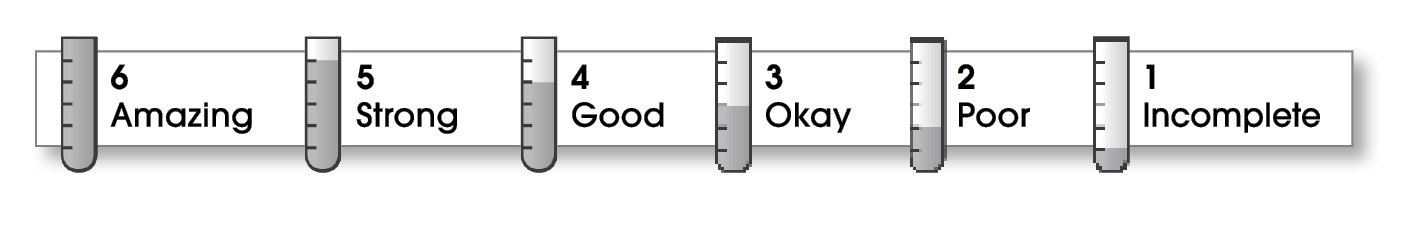 Comments: © Thoughtful Learning	For Write Away Name:Title:StructureThe writing has a beginning, a middle, and an ending. The details follow a clear order. The writing has a beginning, a middle, and an ending. The details follow a clear order. IdeasThe writing has an interesting topic.Details make the topic clear. Sentences are easy to read.  The writing uses specific words. The writing has an interesting topic.Details make the topic clear. Sentences are easy to read.  The writing uses specific words. CorrectnessA capital letter begins each sentence and name.Sentences end with correct punctuation.Common words have correct spelling.  A capital letter begins each sentence and name.Sentences end with correct punctuation.Common words have correct spelling.  